Formato para residuos PELIGROSOS Biológico-InfECCIOSOS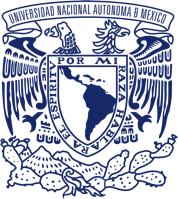 UNIVERSIDAD NACIONAL AUTÓNOMA DE MÉXICOFACULTAD DE MEDICINADIVISIÓN DE INVESTIGACIÓNCOMISIÓN DE BIOSEGURIDA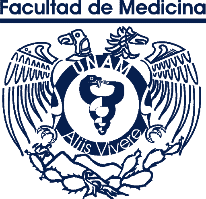 Departamento: responsble:Laboratorio:Fecha: Tipo de residuo1Descripción2Cantidad3(Kg, g)Tipo de envase4